Muster-Gefährdungsbeurteilung Chemieunterricht an WaldorfschulenKlassenstufe: 		9. KlasseTitel des Versuchs: 	Eigenschaften von Kohlenstoffdioxid (2.4) Literatur:			Lehrbuch der phänomenologischen Chemie, Band 1, Seite 147Gefahrenstufe                  	Versuchstyp   Lehrer             SchülerGefahrstoffe (Ausgangsstoffe, mögliche Zwischenprodukte, Endprodukte)Andere Stoffe:Beschreibung der DurchführungEin Zylinder wird mit Kohlendioxid (Druckflasche) gefüllt; eine brennende Kerze, die hineingehalten wird, erlischt sofort. Dieser Zylinder wird nun auf einen zweiten (in dem die Kerze nicht erlischt) gestülpt und einige Zeit so stehen gelassen. Die Prüfung der Luft mit Hilfe einer Kerze in beiden Zylindern wird wiederholt.Eine stark gekühlte Mineralwasserflasche wird vorsichtig zu etwa 1/5 geleert, wobei ein Aufsteigen von Gasblasen nach Möglichkeit verhindert werden sollte. Nun wird die Flasche in eine Plastikwanne gestellt und durch den Pulvertrichter wird ein Spatellöffel Feinsand in die Flasche gegeben. Ergänzende HinweiseKeineEntsorgungshinweiseMineralwasser filtrieren, Filtrat über das Abwasser, Rückstände über den Hausmüll entsorgen.Mögliche Gefahren (auch durch Geräte)Sicherheitsmaßnahmen (gem. TRGS 500)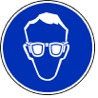                Schutzbrille                  Die Betriebsanweisungen für Schülerinnen und Schüler werden beachtet.Ersatzstoffprüfung (gem. TRGS 600)Nicht notwendig.H280			Enthält Gas unter Druck.P403			An einem gut belüfteten Ort aufbewahrenSchule:Datum:				Lehrperson:					Unterschrift:Schulstempel:© Ulrich Wunderlin / Atelierschule Zürich / Erstelldatum: 16.05.2015______________________________________________________________________________NameSignalwortPiktogrammeH-SätzeEUH-SätzeP-SätzeAGW in mg m-3KohlenstoffdioxidAchtung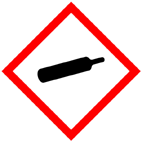 H280keineP4039'100KerzeFeiner SandMineralwasser, mit Kohlenstoffdioxid versetztGefahrenJaNeinSonstige Gefahren und HinweiseDurch EinatmenXDurch HautkontaktXBrandgefahrXExplosionsgefahrXDurch AugenkontaktX